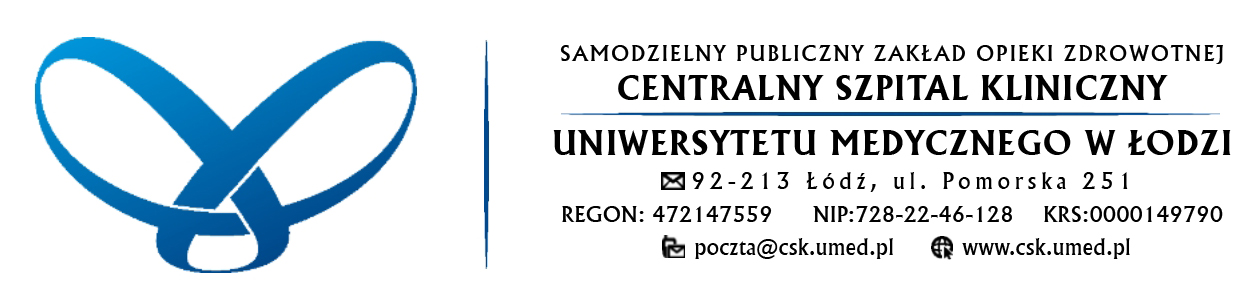 Postępowanie konkursowe na udzielanie świadczeń zdrowotnych w zakresie diagnostyki laboratoryjnej/Dyrektor
Samodzielnego Publicznego Zakładu Opieki ZdrowotnejCentralnego Szpitala Klinicznego Uniwersytetu Medycznego w ŁodziDr nauk med. Monika Domarecka/Łódź, dnia 28 grudnia 2018 r.SZCZEGÓŁOWE WARUNKI KONKURSU OFERT (zwane dalej SWKO)I. Udzielający zamówienia:Samodzielny Publiczny Zakład Opieki Zdrowotnej Centralny Szpital Kliniczny Uniwersytetu Medycznego w Łodzi ul. Pomorska 251, 92-213 Łódź.II. Podstawa prawna:Konkurs ofert prowadzony jest na zasadach przewidzianych przez przepisy ustawy z dnia
15 kwietnia 2011 r. o działalności leczniczej (t.j. Dz. U. z 2018 r. poz. 2190 z późn. zm.) oraz ustawy z dnia 27 sierpnia 2004 r. o świadczeniach opieki zdrowotnej finansowanych ze środków publicznych (t.j. Dz.U. z 2018 r., poz. 1510 z późn. zm.).III. Przedmiot konkursu ofert i czas trwania umowy:Przedmiotem konkursu jest udzielanie świadczeń zdrowotnych w zakresie badań laboratoryjnych wg Załącznika nr 1. Zamówienie podzielone jest na 3 części:Pakiet 1. Badania laboratoryjnePakiet 2. Badania laboratoryjne genetycznePakiet 3. Badania laboratoryjne mikrobiologiczneUdzielający zamówienia wyraża zgodę na składanie ofert częściowych na poszczególne pakiety. Udzielający zamówienia wymaga zaoferowania wszystkich badań objętych częścią zamówienia -pakietu.Okres obowiązywania umowy: 36 miesięcy od dnia zawarcia umowy.CPV: 85145000-7 Usługi świadczone przez laboratoria medyczne.IV. Warunki udziału w postępowaniu:O udzielenie zamówienia mogą ubiegać się Oferenci, którzy spełniają następujące warunki:Są uprawnieni do występowania w obrocie prawnym zgodnie z wymaganiami ustawowymi 
oraz spełniają warunki określone w ustawie z dnia 15 kwietnia 2011 r. o działalności leczniczej (t.j. Dz. U. z 2018 r. poz. 2190 z późn. zm.).Posiadają uprawnienia niezbędne do wykonywania zamówienia, w szczególności 
do wykonywania badań z zakresu diagnostyki laboratoryjnej.Posiadają niezbędną wiedzę i doświadczenie do wykonania zamówienia, zgodnie z przepisami prawa i wymogami w tym zakresie.Posiadają potencjał techniczny niezbędny do prowadzenia świadczeń ujętych postępowaniem konkursowym.Zapoznają się i zaakceptują wszystkie wymagania SWKO.Przedłożą wszystkie dokumenty wymagane postanowieniami SWKO.Zaproponują najkorzystniejszą cenę, w której zawierać się będą wszystkie koszty, jakie Oferent musi ponieść, aby wykonać przedmiot zamówienia (zgodny z opisem SWKO).Ocena spełnienia wymagań zostanie przeprowadzona na podstawie złożonych przez Oferenta dokumentów przy zastosowaniu formuły spełnia/nie spełnia. Oferty niespełniające wymagań zostaną odrzucone.V. Wykaz oświadczeń i dokumentów, jakie mają dostarczyć Oferenci w celu potwierdzenia spełniania udziału w postępowaniu:Oferta winna zawierać:Wypełniony i podpisany Formularz Asortymentowo – Cenowy – Załącznik nr 1;Wypełniony i podpisany Formularz Ofertowy – Załącznik nr 2;Podpisany „Projekt umowy” oraz „Projekt umowy powierzenia przetwarzania danych osobowych” – Załącznik nr 3;Aktualny odpis z właściwego rejestru albo aktualne zaświadczenie o wpisie
do ewidencji działalności gospodarczej, jeżeli odrębne przepisy wymagają wpisu do rejestru lub zgłoszenia do ewidencji działalności gospodarczej tj. KRS/CEIDG (aktualność 3 miesiące);Aktualny wypis/zaświadczenie o wpisie do rejestru podmiotów wykonujących działalność leczniczą prowadzonego przez właściwy urząd wojewódzki, tzn. strona pierwsza;Kopie zaświadczenia o wpisie laboratorium do ewidencji Krajowej Izby Diagnostów Laboratoryjnych.;Kopia obowiązkowej polisy OC za szkody będące następstwem udzielania świadczeń zdrowotnych albo niezgodnego z prawem zaniechania udzielania świadczeń zdrowotnych zgodnie z Ustawą o działalności leczniczej z dnia 15 kwietnia 2011 r. w zakresie udzielonego zamówienia na kwotę gwarantowaną w wysokości nie niższej niż wynikająca z obowiązujących przepisów dotyczących podmiotów wykonujących działalność leczniczą, lub w przypadku braku takiego ubezpieczania oświadczenie, że Oferent będzie posiadał taką polisę w dniu zawarcia umowy. Ubezpieczenie będzie zawierać klauzulę o rozszerzeniu odpowiedzialności za szkody wyrządzone wskutek przeniesienia choroby zakaźnej i zakażeń, w tym zakażenie wirusem HIV i wirusami hepatotropowymi powodującymi WZW. Przyjmujący zamówienie musi posiadać powyższe ubezpieczenie przez cały okres trwania umowy na świadczenia objęte niniejszym konkursem.Powyższe dokumenty należy dołączyć do oferty, pod rygorem jej odrzucenia w przypadku braku któregokolwiek dokumentu. W przypadku złożenia niekompletnej oferty Udzielający zamówienia może wezwać Przyjmującego zamówienie do uzupełnienia dokumentów w określonym terminie, pod rygorem odrzucenia oferty. Oferenci składający kopie dokumentów, muszą je poświadczyć za zgodność z oryginałem.VI. Obowiązki Oferenta i sposób przygotowania oferty:Do konkursu mogą przystąpić Oferenci, którzy:– dysponują osobami posiadającymi uprawnienia do wykonywania badań objętych postępowaniem;– posiadają pomieszczenia i sprzęt spełniający wymogi określone w ustawie z dnia 15 kwietnia 2011 r. o działalności leczniczej (Dz. U. z 2018 r. poz. 2190 z późn. zm.) i w Rozporządzeniu Ministra Zdrowia z dnia 26 czerwca 2012 r. w sprawie szczegółowych wymagań, jakimi powinny odpowiadać pod względem fachowym i sanitarnym pomieszczenia i urządzenia podmiotu wykonującego działalność leczniczą (Dz. U. z 2012 r., poz. 739 z późn. zm.);– posiadają certyfikaty i zaświadczenia jakości (do wglądu, na życzenie Udzielającego zamówienie);– znajdują się w sytuacji finansowej zapewniającej wykonanie zamówienia.Każdy Oferent może przedłożyć w niniejszym postępowaniu tylko jedną ofertę (jeden komplet dokumentów, składający się na ofertę, zgodnie z załączonym wzorem oferty wraz 
z wymaganymi załącznikami).Oferta winna być złożona w formie pisemnej w języku polskim, z wyłączeniem pojęć medycznych.Koszty przygotowania i złożenia oferty ponosi Oferent.Wszystkie załączniki oferty dla swojej ważności winny być podpisane, a kopie dokumentów potwierdzone „za zgodność z oryginałem” przez osoby uprawnione do reprezentowania Oferenta.W przypadku gdy Oferent jest reprezentowany przez pełnomocnika – wymagane jest pełnomocnictwo do składania oświadczeń woli w imieniu Oferenta, w szczególności do złożenia oferty, udzielone przez osobę lub osoby, których prawo do reprezentowania Oferenta wynika z dokumentów przedstawionych wraz z ofertą.W celu sprawdzenia autentyczności przedłożonych dokumentów Udzielający zamówienia może zażądać od Oferenta przedstawienia oryginału lub notarialnie potwierdzonej kopii dokumentu, gdy kserokopia dokumentu jest nieczytelna lub budzi wątpliwości co do jej prawdziwości.Wszelkie zmiany lub poprawki w tekście oferty muszą być parafowane własnoręcznie przez Oferenta lub osobę upoważnioną na podstawie pełnomocnictwa. W celu prawidłowego przygotowania oferty, Oferent powinien zadać wszelkie niezbędne
w tym zakresie pytania.Brak jakiegokolwiek wymaganego dokumentu, załącznika lub złożenie ich w sposób niezgodny z wymaganiami bądź w niewłaściwej formie, np. podpisanych przez osobę nieuprawnioną, spowoduje odrzucenie oferty.Cena oferty pakietu musi być podana, jako cena brutto w złotych polskich.Cena winna być wpisana przez Oferenta do „Formularza Asortymentowo-Cenowego” stanowiącego - Załącznik nr 1.Jeżeli Oferent składa ofertę tylko na jedną część zamówienia - pakiet, to wypełnia tylko tabelę formularza asortymentowo-cenowego dotyczącą tych badań, na które składa ofertę.Oferent może wprowadzić zmiany lub wycofać złożoną ofertę, jeżeli w formie pisemnej powiadomi Udzielającego zamówienia o wprowadzeniu zmian lub wycofaniu oferty, 
nie później jednak niż przed upływem terminu składania ofert.Powiadomienie o wprowadzeniu zmian lub wycofaniu oferty oznacza 
się jak ofertę z dopiskiem "Zmiana oferty" lub "Wycofanie oferty".Jeżeli Oferent zastrzega niejawność informacji stanowiących treść oferty w rozumieniu art. 11 ust. 4 ustawy o zwalczaniu nieuczciwej konkurencji (Dz. U. z 2018 r. poz. 419 z późn. zm.), jest zobowiązany załączyć do oferty zastrzeżenia poprzez oznaczenie odpowiednią klauzulą, ewentualnie wpiąć utajnione dokumenty w nieprzezroczyste koperty. Do oferty należy dostarczyć wykaz dokumentów tajnych.VII. Informacje o sposobie porozumiewania się:W przypadku wszelkich wątpliwości związanych ze sposobem przygotowania oferty, Oferent może zwrócić się o wyjaśnienia w formie pisemnej, faksem lub pocztą elektroniczną 
do Udzielającego zamówienia.Wniosek o wyjaśnienie treści szczegółowych warunków konkursu ofert należy złożyć 
nie później niż do końca dnia, w którym upływa połowa wyznaczonego terminu do składania ofert. Wniosek złożony po terminie nie będzie rozpatrywany.Udzielający zamówienia udziela wyjaśnień niezwłocznie, jednak nie później niż na 2 dni przed upływem terminu składania ofert.Treść wyjaśnień wraz z zapytaniem Udzielający zamówienia umieści na stronie internetowej Udzielającego zamówienia w zakładce „Ogłoszenia – Konkursy: Aktualne”, bez podania źródła zapytania.Ze szczegółowymi warunkami konkursu ofert, projektem umowy oraz formularzem asortymentowo-cenowym i ofertowym można zapoznać się na stronie internetowej www.csk.umed.pl w zakładce Ogłoszenia – Konkursy.Kontakt z Oferentami: –Dział Organizacyjny tel. 426757433; Medyczne Laboratorium Diagnostyczne tel. 422014183– fax 42 678 93 68– e-mail: poczta@csk.umed.plInformacji dotyczących konkursu udziela się w godz. 08.00 – 14.00.VIII. Termin związania ofertą:Termin związania ofertą wynosi 30 dni.Bieg terminu rozpoczyna się wraz z upływem terminu składania ofert.IX. Miejsce oraz termin składania i otwarcia ofert:Oferty wraz z wymaganymi dokumentami należy składać w zamkniętej kopercie opatrzonej pieczątką Oferenta w Łodzi przy ul. Pomorskiej 251 w sekretariacie Szpitala w pok. 216 
z dopiskiem:„Konkurs ofert na udzielanie świadczeń zdrowotnychw zakresie diagnostyki laboratoryjnej”Nie otwierać przed dniem 11.01.2019 r. godz. 10.15Termin składania ofert upływa w dniu 11.01.2019 r. o godzinie 10.00.Oferta przesłana Pocztą Polską lub pocztą kurierską będzie traktowana jako złożona w terminie jeżeli zostanie dostarczona do siedziby ogłaszającego konkurs do dnia 11.01.2019 r. do godz. 10.00.W przypadku przesłania oferty pocztą/kurierem decyduje data i godzina jej wpływu 
do sekretariatu Szpitala (pok. 216), a nie data stempla pocztowego.Otwarcie ofert nastąpi w dniu 11.01.2018 r. o godzinie 10.15 w pok. 367 w siedzibie Udzielającego zamówienia (bud. A-3) w Łodzi przy ul. Pomorskiej 251.Otwarcie ofert dokonane zostanie w obecności przybyłych Oferentów (obecność Oferentów nie jest obowiązkowa), którzy mogą uczestniczyć w części jawnej konkursu.Oferty złożone po wyznaczonym terminie zostaną zwrócone bez otwierania.Wyniki konkursu zostaną niezwłocznie przekazane Oferentom na piśmie oraz ogłoszone 
na stronie internetowej www.csk.umed.pl i na tablicy ogłoszeń w siedzibie Szpitala.X. Kryteria oceny ofert:Oceniane będą tylko te oferty, które spełniają w całości wymagania SWKO.Udzielający zamówienia wybierze ofertę najkorzystniejszą cenowo, według kryterium:Cena – 100%Udzielający zamówienia będzie oceniał oferty oddzielnie dla każdej części zamówienia – sumy pakietu.Maksymalna liczba punktów do uzyskania – 100 Za najkorzystniejszą zostanie uznana oferta, która uzyska najwyższą wartość punktową.Udzielający zamówienie zastosuje zaokrąglenie wyników do dwóch miejsc po przecinku.XI. Odrzuca się ofertę:Złożoną przez Oferenta po terminie;Zawierającą nieprawdziwe informacje;Jeżeli Oferent nie określił przedmiotu oferty lub ceny świadczeń zdrowotnych;Jeżeli zawiera rażąco niską cenę w stosunku do przedmiotu zamówienia;Jeżeli jest nieważna na podstawie odrębnych przepisów;Jeżeli Oferent złożył ofertę alternatywną;Jeżeli Oferent lub oferta nie spełniają wymaganych warunków określonych w przepisach prawa oraz warunków określonych jako warunki wymagane od Przyjmującego zamówienia;Złożoną przez Oferenta, z którym w okresie 5 lat poprzedzających ogłoszenie postępowania, została rozwiązana przez Udzielającego zamówienia umowa o udzielanie świadczeń opieki zdrowotnej w zakresie lub rodzaju odpowiadającym przedmiotowi ogłoszenia, bez zachowania okresu wypowiedzenia z przyczyn leżących po stronie Oferenta.XII. Uzupełnienie oferty:W przypadku gdy Oferent nie przedstawił wszystkich wymaganych dokumentów 
lub gdy oferta zawiera braki formalne, komisja wzywa Oferenta do usunięcia tych braków 
w wyznaczonym terminie pod rygorem odrzucenia oferty.Udzielający zamówienie zastrzega sobie prawo do korekty oczywistych omyłek 
w treści złożonej oferty.XIII. Unieważnienie konkursu:Udzielający zamówienia unieważnia postępowanie w sprawie zawarcia umowy 
o udzielanie świadczeń zdrowotnych, gdy:nie wpłynęła żadna oferta;wpłynęła jedna oferta niepodlegająca odrzuceniu, z zastrzeżeniem ust. 2;odrzucono wszystkie oferty;kwota najkorzystniejszej oferty przewyższa kwotę, którą Udzielający zamówienia przeznaczył na finansowanie świadczeń zdrowotnych w danym postępowaniu;nastąpiła istotna zmiana okoliczności powodująca, że prowadzenie postępowania lub zawarcie umowy nie leży w interesie Udzielającego zamówienie, czego nie można było wcześniej przewidzieć.Jeżeli w toku konkursu ofert wpłynęła tylko jedna oferta niepodlegająca odrzuceniu, komisja może przyjąć tę ofertę, gdy z okoliczności wynika, że na ogłoszony ponownie na tych samych warunkach konkurs ofert nie wpłynie więcej ofert.XIV. Środki odwoławcze:Oferent, którego interes prawny doznał uszczerbku w wyniku naruszenia przez Udzielającego zamówienia zasad przeprowadzania postępowania w sprawie zawarcia umowy o udzielenie świadczeń zdrowotnych, przysługują środki odwoławcze na zasadach określonych w art. 153 i art. 154 ust. 1 i 2 ustawy o świadczeniach opieki zdrowotnej finansowanych ze środków publicznych (t.j. Dz.U. z 2018 r., poz. 1510 z późn. zm.).Środki odwoławcze nie przysługują na :niedokonanie wyboru Oferenta,unieważnienia postępowania konkursowego.XV. Warunki umowy:Postanowienia umów w zakresie wykonania badań i powierzenia przetwarzania danych osobowych zawarto w projektach umowy, które stanowią załącznik nr 3.Termin umowy: 36 miesięcy od dnia podpisania.XVI. Postanowienia końcowe:Konkurs ofert będzie ważny choćby wpłynęła tylko jedna oferta.Udzielający zamówienia zastrzega sobie prawo do odwołania konkursu w całości 
lub w części oraz przesunięcia terminu składania ofert bez podania przyczyny.Dokumenty dotyczące postępowania konkursowego przechowywane są w siedzibie Udzielającego zamówienia w Dziale Organizacyjnym.XVIII. Załączniki:Wypełniony i podpisany Formularz Asortymentowo - Cenowy – Załącznik nr 1 (w formacie Excel);Wypełniony i podpisany Formularz Ofertowy – Załącznik nr 2;Podpisany „Projekt umowy” oraz „Projekt umowy powierzenia przetwarzania danych osobowych” – Załącznik nr 4.Łódź, 28.12.2018 r.ZAŁĄCZNIK NR 2 SWKO....................  dnia  ..................................................................................              (pieczątka Oferenta)FORMULARZ OFERTOWY W POSTĘPOWANIU KONKURSOWYM NA UDZIELANIE ŚWIADCZEŃ ZDROWOTNYCH W ZAKRESIE DIAGNOSTYKI LABORATORYJNEJSamodzielny Publiczny Zakład Opieki Zdrowotnej Centralny Szpital Kliniczny Uniwersytetu Medycznego w Łodzi92-213 Łódź, ul. Pomorska 251Nazwa Oferenta: ….......................................................................................................................................Adres Oferenta: .............................................................................................................................................Adres do korespondencji: ............................................................................................................................ NR KRS ................................................... NIP........................................... REGON ................................Strona internetowa: ............................... E-mail: ...........................................Tel./Fax .............................Nr konta:.........................................................................................................................................................Osoba odpowiedzialna za realizację umowy:  …................................................................ Tel. .............Osoby uprawnione do reprezentowania podmiotu: ................................................................................Oświadczam, że zapoznałem się z treścią Szczegółowych Warunków Konkursu Ofert i nie wnoszę w tym zakresie żadnych zastrzeżeń oraz uzyskałem wszystkie informacje i wyjaśnienia konieczne do przygotowania oferty.Oświadczam, że nie wnoszę zastrzeżeń do załączonych projektów umowy i zobowiązuję się do ich podpisania na warunkach określonych w projektach umowy, w miejscu i terminie wyznaczonym przez Udzielającego zamówienia.Oświadczam, że znajduję się  w sytuacji finansowej zapewniającej realizację zamówienia.Oświadczam, że posiadam wiedzę niezbędną do przygotowania oferty oraz wykonania usług będących przedmiotem zamówienia.Oświadczam, że pozostanę związany niniejszą ofertą przez okres 30 dni od daty jej złożenia.Oświadczam, że wszelkie podane przez nas informacje są prawdziwe oraz wszystkie załączone dokumenty są zgodne z aktualnym stanem faktycznym i prawnym.Oświadczam, że zobowiązuję się do wykonywania świadczeń objętych postępowaniem z należytą starannością i przy zastosowaniu aktualnie obowiązujących metod w pomieszczeniach, które spełniają wymogi obowiązujących przepisów dotyczących medycznego laboratorium diagnostycznego. Oświadczam, że posiadam odpowiednią aparaturę i kompetentny personel zdolny 
do wykonywania badań będących przedmiotem zamówienia.Wyrażam zgodę na udostępnianie i przetwarzanie moich danych osobowych przez Centralny Szpital Kliniczny Uniwersytetu Medycznego w Łodzi dla potrzeb realizacji konkursu 
oraz czynności niezbędnych do realizacji świadczeń zdrowotnych określonych w umowie, zgodnie z aktualnie obowiązującymi przepisami - Rozporządzeniem Parlamentu Europejskiego w sprawie ochrony osób fizycznych w związku z przetwarzaniem danych osobowych i w sprawie swobodnego przepływu takich danych oraz uchylenia dyrektywy 95/46/WE (ogólne rozporządzenie o ochronie danych) – RODO oraz w ustawie z dnia 10 maja 2018 r. o ochronie danych osobowych (Dz. U. 2018. 1000). Przyjmuję do wiadomości, że przysługuje mi prawo wglądu do treści moich danych oraz ich poprawienia.    .................................................                                           .................................................                    Data                                                                             Podpis i pieczęć Oferenta Oferujemy wykonanie badań mikrobiologicznych, zgodnie z n/w wymaganiami:WYMAGANIA DOTYCZĄCE PAKIETU NR 3Przyjmujący zamówienie oświadcza, że:przekaże Udzielającemu zamówienie następujące dokumenty:wykaz pracowników (wymagana osoba z kwalifikacjami specjalisty mikrobiologii medycznej)z numerem prawa wykonywania zawodu diagnosty (w zakresie mikrobiologii) i wpisu na listę diagnostów laboratoryjnych oraz wykaz innych pracowników nie diagnostów, którzy będą wykonywać badania bakteriologiczne
 w wyznaczonym laboratorium;wykaz zakładów, dla których realizowane są badania mikrobiologiczne;wykaz sprzętu diagnostycznego z certyfikatami dopuszczającymi do wykonywania badań;adres laboratorium, w którym wykonywane będą badania mikrobiologiczne;aktualne (coroczne) certyfikaty ogólnopolskiego sprawdzianu wiarygodności badań 
w mikrobiologii; POLMICROprocedury zlecania, pobierania, przechowywania oraz transportu materiału do badań mikrobiologicznych;w ramach umowy przeszkoli pracowników szpitala z w/w procedur na żądanie Udzielającego zamówienia;przydzieli osobę do kontaktu, oraz ewentualnych konsultacji z Zespołem Kontroli Zakażeń Szpitalnych (ZKZS) działającym przy Centralnym Szpitalu Klinicznym Uniwersytetu Medycznego w Łodzi;podda się kontroli jakości badań oraz realizacji zapisów umowy przez eksperta wyznaczonego przez Udzielającego zamówienia;bierze udział w zewnętrznej kontroli jakości badań mikrobiologicznych POLMICRO 
i posiada certyfikaty tych kontroli;współpracuje z ośrodkami „referencyjnymi”, placówką naukową w celu potwierdzenia trudnych mechanizmów oporności lub opracowywania szczepów w ognisku epidemicznym – badanie genetyczne;przekaże telefonicznie w sytuacjach nagłych wstępne wyniki badań mikrobiologiczne;wyniki badań zleceń w trybie pilnym będą dostarczane w formie elektronicznej (niezwłocznie po wykonaniu badania), a w formie oryginału w terminie 2 dni od daty wykonania badania. Przejmujący zamówienie powiadomi telefonicznie lekarza dyżurnego, a w przypadku badań mikrobiologicznych również pielęgniarkę epidemiologiczną 
o wynikach tych badań niezwłocznie po ich wykonaniu;wyniki badań zawierające informacje „Alertpatogen będą niezwłóczenie przekazywane telefonicznie do pielęgniarki epidemiologicznej, a po godz. 15.30 do lekarza dyżurnego badania przesiewowe w kierunku pałeczek CPE będą wykonywane, a wyniki przesyłane zgodnie z REKOMENDACJAMI  „ Narodowego Programu Ochrony Antybiotyków”przekaże wyniki badań mikrobiologicznych niezwłocznie drogą elektroniczną na wskazane adresy e-mail oraz dostarczy wraz z rejestrem wyników do Udzielającego zamówienia;wyniki badań mikrobiologicznych:będą zawierały dane: oddział, dane pacjenta, pesel, data urodzenia, data pobrania materiału, materiał badany, numer badania, wynik badania, wyhodowane drobnoustrój;będą zawierały informacje czy materiał pobrano do 72H czy po 72hbędą zawierały godzinę pobrania, otrzymania materiału do laboratorium, oraz miejsce pobrania materiały, jeśli skierowanie nie zawiera wszystkich wymaganych danych, wykonujący zlecenie wykona telefon do zleceniodawcy.będą zawierały informację „Alertpatogen” w przypadku, kiedy będzie izolowany 
z materiału;będą dostarczane w terminie:posiew krwi – do pięciu dni  krew tlenowado siedmiu dni krew beztlenowaposiew moczu – ujemny do dwóch dni,dodatni z antybiogramem do czterech dniwykona każdorazowo antybiogram dla patogenów oraz na żądanie zlecającego dla szczepów potencjalnie chorobotwórczych – po uzgodnieniu telefonicznym z lekarzem;wykona badanie lekowrażliwości patogenów chorobotwórczych wg metod opracowywanych przez europejski komitet ds. orzekania lekowrażliwości ( EUCAST ), zaleceń krajowego konsultanta ds. diagnostyki mikrobiologicznej, a także zgodnie 
z posiadaną wiedzą diagnostyczną;wykona dla wybranych drobnoustrojów antybiogramy z oznaczeniem MIC;zabezpieczy drobnoustroje chorobotwórcze (bankowanie/zamrażanie drobnoustrojów chorobotwórczych) z wybranych zakażeń ze szpitala (po uzgodnieniu z Zespołem Kontroli Zakażeń Szpitalnych);w cenie badań mikrobiologicznych wliczone są koszty podłoży transportowych koniecznych do pobierania badań oraz dostarczy wymaganą ilość podłoży i innych niezbędnych akcesoriów do Udzielającego zamówienia;cena badań mikrobiologicznych będzie obejmować: posiew, identyfikacje i antybiogram wraz z oznaczeniem mechanizmu lekooporności oraz wypisanie raportu z badania 
wraz z interpretacją wyniku (uśredniona), koszty transportu materiału do badań;prowadzi rejestr pacjentów wraz ze szczególnym określeniem zleconych badań 
wg wymogów prowadzenia dokumentacji medycznej wraz z archiwizacją bazy danychbędzie przygotowywał okresowe raporty epidemiologiczne: kwartalne, półroczne, roczne dla ZKZS zgodnie z obowiązującym prawem;raporty epidemiologiczne będą zawierały: zestawienia liczby wykonywanych badań, liczby izolowanych drobnoustrojów, liczby izolowanych patogenów alarmowych z podziałem 
na określone jednostki, wykonywane raz na miesiąc do 10 następnego miesiącaraporty epidemiologiczne będą zawierały analizy lekowrażliwości drobnoustrojów wyhodowanych z badanych materiałów. Wraz podaniem liczby i rodzaju patogenów 
z mechanizmami oporności z podziałem na określone jednostki, wykonywane raz na pól roku i całoroczneraporty epidemiologiczne będą zawierały zestawienie hodowanych patogenów 
z podziałem na materiały z jakich były izolowane patogeny z podziałem na określone jednostki, wykonywane raz na pól roku i całoroczne.Dla oddziałów OIT raporty epidemiologiczne wykonywane są co miesiąc na zlecenie ZKZS.raporty epidemiologiczne będą zawierały analizy ilościowe i jakościowe dla oddziałów szpitala wraz z podziałem na określone jednostki:Oddziały szpitalne:Oddział Diagnostyczno-Obserwacyjny, skrót D-OOddział Zaburzeń Afektywnych , skrót AFOddział Młodzieżowy, skrót MŁOddział Psychogeriatrii, skrót POddział Zaburzeń Psychotycznych, skrót SOddział Dzienny Chorób Afektywnych, skrót DZ-AFOddział Dzienny Rehabilitacyjny, skrót DARHOddział Dzienny Młodzieżowy, skrót DZ-MŁOddział Dzienny Zaburzeń Psychotycznych , skrót DZ-SIzba Przyjęć , skrót- IPKlinika Kardiologii, skrót CKDKARDKlinika Kardiochirurgii, skrót CDDKCHIRIzba Przyjęć, skrót IPCKDKlinika Chorób Wewętrznych, Diabetologii i Farmakologii Klinicznej, skrót CKDWEWNKlinika Chirurgii Ogólnej i Onkologicznej, skrót CKDCHIRKlinika Chorób Wewnetrznych i Diabetologii, skrót CKDDIABKlinika Nefrologii ,Hipertensjologii i Transplantologii Nerek, skrót CKDNEFRKlinika Chirurgii Urazowo-Ortopedycznej dla Dorosłych, skrót CKDORTOPOddział Ortopedii i Traumatologii dla Dzieci, skrót CKDORTODzKlinika Anestezjologii i Intensywnej Terapii, skrót CKDOITKlinika Intensywnej Terapii Kardiologicznej, skrót CKDKITKKlinika Elektrokardiologii, skrót CKDELEKKlinika Rehabilitacji Medycznej dla Dorosłych, skrót CKDREHOddział Rehabilitacji Medycznej dla Dzieci, skrót CKDREHDzOddział Pooperacyjny Kliniki Kardiochirurgii, skrót CKDOIOMKCHCentralny Blok Operacyjny, skrót CKDBOBlok Operacyjny Elektrofizjologii, skrót CKDBOELEKStacja Dializ, skrót CKDDIALOddział Endokrynologiczny CKDENDOKPoradnie, Zakłady:Psychotermatologia, Poradnia dermatologiczna, skrót DEROśrodek leczenia Astmy, Alergii, Imunologia, skrót OAAMPoradnia laryngologiczna, skrót LARPoradnia Zdrowia Psychicznego, skrót PZPDzienny Ośrodek Terapeutyczny, skrót DOTBadania środowiskowe , czystościowe –ZKZSBadania płatne, skrót- PŁZespół Kontroli Zakażeń Szpitalnych, skrót CKDZKZPoradnia Chirurgiczna, skrót CKDPCHIRPoradnia Kardiochirurgiczna, skrót CKDPKCHPoradnia Ortopedyczna, skrót CKDPORTOPoradnia Diabetologiczna CKDPORDIAB……........................................................(podpis Oferenta)ZAŁĄCZNIK NR 3 SWKOPROJEKT - UMOWYzawarta w dniu …...................pomiędzy:Samodzielnym Publicznym Zakładem Opieki Zdrowotnej Centralnym Szpitalem Klinicznym Uniwersytetu Medycznego w Łodzi, 92-213 Łódź, ul. Pomorska 251, NIP 728-22-46-128, REGON 472147559, KRS 0000149790, reprezentowanym przez: - ….......................................
zwanym dalej „Udzielającym zamówienia”,a…........................................................................................................................... ................., NIP …................, REGON …................., KRS ….................. reprezentowanym przez:- ….......................................zwanym dalej „Przyjmującym zamówienie”,wybranym w trybie postępowania konkursowego w oparciu o ustawę z dnia 15 kwietnia 2011 r. 
o działalności leczniczej (t.j. Dz. U. z 2018 r. poz. 2190 z późn. zm.), o następującej treści:§ 1.Udzielający zamówienia zleca, a Przyjmujący zamówienie przyjmuje wykonywanie świadczeń zdrowotnych w zakresie diagnostyki laboratoryjnej – Pakiet nr …........., których wykaz wraz z aktualnymi cenami stanowi Załącznik nr 1.§ 2.Przyjmujący zamówienie oświadcza, że posiada wszelkie kwalifikacje i uprawnienia niezbędne
 do wykonywania świadczeń zdrowotnych będących przedmiotem niniejszej umowy.Przyjmujący zamówienie zobowiązuje się do udzielania świadczeń zdrowotnych zgodnie 
z zasadami wiedzy medycznej oraz obowiązującymi standardami realizacji badań i wymogami ustawy o diagnostyce laboratoryjnej przy zachowaniu należytej staranności w tym zakresie 
oraz poszanowania praw pacjenta do zachowania w tajemnicy spraw związanych z badaniami.Przyjmujący zamówienie oświadcza, że będzie wykonywał badania objęte umową w pomieszczeniach oraz przy pomocy sprzętu i aparatury medycznej posiadających wymagane certyfikaty i atesty zgodne z wymogami obowiązującego prawa oraz spełniających wymagania określone w odrębnych przepisach, w tym wymagania sanitarno-epidemiologiczne, a także standardy określone przez NFZ.Minimalna liczba osób udzielających świadczeń w siedzibie Przyjmującego zamówienie mających odpowiednie kwalifikacje – 4 osoby.Przyjmujący zamówienie wyraża zgodę na poddanie się kontroli jakości badań oraz realizacji zapisów umowy przez eksperta wyznaczonego przez Udzielającego zamówienia.§ 3.Przyjmujący zamówienie zobowiązany jest do: Udzielania świadczeń zdrowotnych w trybie i na warunkach określonych przez NFZ – 
w warunkach ogólnych umów o udzielanie świadczeń zdrowotnych.Prowadzenia dokumentacji medycznej i statystycznej na zasadach obowiązujących 
w Publicznych Zakładach Opieki Zdrowotnej i zgodnie z wymogami NFZ.Przeprowadzania analiz w sposób gwarantujący najwyższą jakość zgodnie z zasadami dobrej praktyki laboratoryjnej oraz wiedzy medycznej.Przechowywania prawidłowo materiału biologicznego chroniąc go przed utratą 
lub zniszczeniem od chwili przekazania go przez pracownika Udzielającego zamówienia 
do Przyjmującego zamówienie.Przestrzegania praw pacjenta.Poddania się kontroli NFZ w zakresie prawidłowości wykonania usługi, a w przypadku ewentualnego negatywnego jej wyniku ponieść koszty nałożonych kar.Przyjmujący zamówienie, przy dokonywaniu czynności wynikających z realizacji niniejszej umowy, zobowiązuje się do przestrzegania przepisów dotyczących ochrony danych osobowych, a w szczególności Rozporządzenia Parlamentu Europejskiego i Rady (UE) 2016/679 z dnia 27 kwietnia 2016 r. w sprawie ochrony osób fizycznych w związku z przetwarzaniem danych osobowych i w sprawie swobodnego przepływu takich danych oraz uchylenia dyrektywy 95/46/WE (ogólne rozporządzenie o ochronie danych), a także przepisów ustawy z dnia 10 maja 2018 r. o ochronie danych osobowych (Dz. U. 2018. 1000).W celu prawidłowego wykonania przez Przyjmującego zamówienie obowiązków wynikających z niniejszej umowy i wyłącznie w zakresie niezbędnym dla wykonania przez Przyjmującego zamówienie takich obowiązków, Udzielający zamówienie powierza Przyjmującemu zamówienie przetwarzanie danych osobowych na podstawie odrębnej umowy powierzenia przetwarzania danych osobowych, stanowiącej załącznik do niniejszej umowy.Przyjmujący zamówienie zobowiązuje się każdorazowo zapoznać osoby, którymi posługuje się przy wykonywaniu zlecenia z obowiązującymi przepisami dot. ochrony danych osobowych.Przyjmujący zamówienie oświadcza, że za działania osób, którymi posługuje się przy wykonywaniu umowy odpowiada jak za własne działania lub zaniechania.Przyjmujący zamówienie ma obowiązek zabezpieczenia i przechowywania wyników badań zgodnie z obowiązującymi przepisami prawa.Przyjmujący zamówienie zobowiązuje się w terminie 7 dni od daty podpisania umowy 
do umieszczenia w „Portalu Świadczeniodawcy” NFZ informacji o zakresie i czasie obowiązywania umowy. § 4.Odpowiedzialność za szkodę wyrządzoną przy udzielaniu świadczeń w zakresie objętym 
niniejszą umową strony ponoszą solidarnie, chyba, że szkoda zostanie wyrządzona umyślnie 
lub jest wynikiem rażących zaniedbań leżących po stronie Przyjmującego zamówienie.Przyjmujący zamówienie zobowiązany jest do posiadania przez cały czas trwania niniejszej umowy ubezpieczenia od odpowiedzialności cywilnej za szkody będące następstwem udzielania świadczeń zdrowotnych, albo niezgodnego z prawem zaniechania udzielania świadczeń zdrowotnych zgodnie z Ustawą z dnia 15 kwietnia 2011 r. o działalności leczniczej 
oraz Rozporządzeniem Ministra Finansów z dnia 22 grudnia 2011 r. w sprawie obowiązkowego ubezpieczenia odpowiedzialności cywilnej podmiotu wykonującego działalność. Kopia polisy stanowi załącznik do niniejszej umowy.W przypadku, gdy umowa ubezpieczenia odpowiedzialności cywilnej ulega rozwiązaniu 
w trakcie obowiązywania niniejszej umowy, Przyjmujący zamówienie zobowiązany jest przedłożyć Udzielającemu zamówienia nową polisę, najpóźniej w ostatnim dniu obowiązywania poprzedniej.§ 5.Badania będą realizowane na podstawie elektronicznych zleceń przesyłanych zgodnie z bieżącym zapotrzebowaniem Udzielającego zamówienia.Zlecanie i odbiór wyników Przyjmujący zamówienie zagwarantuje za pomocą systemu informatycznego z dwukierunkową transmisją danych kompatybilną z laboratoryjnym systemem Centrum firmy Marcel. Zlecenia kierowane z Klinik Psychiatrycznych Szpitala zawierały będą dodatkowo kopie skierowań w celu uzupełnienia danych wymaganych 
na wyniku.Pobieranie materiału do badań spoczywa na Udzielającym zamówienia i odbywa się w jego punkcie pobrań (Łódź, ul. Pomorska 251).Podłoża specjalistyczne konieczne do przeprowadzenia procedury diagnostycznej (Pakiet nr 3) posiewanego materiału (wymazówki, butelki do posiewu krwi, uromedium, itp.) zakupuje
i dostarcza w zależności od potrzeb do Udzielającego zamówienia na koszt własny Przyjmujący zamówienie.Systemy do pobierania materiału do badań zakupuje i dostarcza do Udzielającego zamówienia 
na koszt własny Przyjmujący zamówienie.Odbiór materiału do badań wraz z listą zleconych badań od Udzielającego zamówienia odbywać się będzie w ustalonym przez obie strony terminie, co najmniej dwa razy dziennie 
z Laboratoriów (Łódź, ul. Pomorska 251). Dodatkowo Przyjmujący zamówienie będzie odbierał materiał do badań na wezwanie pilne na zawiadomienie telefoniczne zgłoszone pod stały stale dostępny numer telefonu. W przypadku badań określonych jako pilne, odbiór materiału do badania musi nastąpić w ciągu 2 godzin od momentu zgłoszenia do Przyjmującego zamówienie.Wyniki badań będą dostarczane w formie elektronicznej (niezwłocznie po wykonaniu badania), a w formie oryginału w terminie 2 dni od daty wykonania badania. Przyjmujący zamówienie zobowiązany jest do prowadzenia rejestru przyjmowanych zleceń 
i wyników badań wykonanych na ich podstawie, oraz udostępniania rejestru bądź też zestawień utworzonych na jego podstawie na każde żądanie Udzielającemu zamówienia lub osoby przez niego upoważnionej.Koszt transportu materiału do badań oraz dostarczenia wyników ponosi Przyjmujący zamówienie.Przyjmujący zamówienie oświadcza, że badania mikrobiologiczne objęte konkursem, wykona zgodnie z wymaganiami określonymi w Załączniku nr 2.Jeżeli w czasie obowiązywania umowy Udzielający zamówienia nie wystawi żadnego skierowania na wykonanie badań ujętych w Załączniku nr 1 do niniejszej umowy Przyjmującemu zamówienie nie będą przysługiwały żadne roszczenia wynikające z umowy.W przypadku awarii aparatury Przyjmujący zamówienie zobowiązany jest do zabezpieczenia wykonania przedmiotu umowy poprzez zlecenie wykonania badań podwykonawcy, 
po wcześniejszym powiadomieniu o tym fakcie Udzielającemu zamówienia i uzyskaniu jego zgody. Koszty badań u podwykonawcy pokrywa Przyjmujący zamówienie.W wyjątkowych sytuacjach Udzielający zamówienie może kierować materiał na dodatkowe badania nie objęte przedmiotem konkursu, które zostaną wykonane wg cennika Przyjmującego zamówienie aktualnego na dzień podpisania umowy. § 6.Za wykonane przez Przyjmującego zamówienie świadczenia Udzielający zamówienia będzie uiszczał opłaty wyliczone w oparciu o cenę jednostkową wg Załącznika nr 1 oraz faktyczną liczbę wykonanych w danym okresie badań.Strony ustalają, że faktury ze wykonane usługi będą wystawiane, co miesiąc, do 10 dnia następnego miesiąca kalendarzowego.Podstawą do wypłaty wynagrodzenia za wykonane badania, o którym mowa w pkt. 1, jest Faktura wystawiona przez Przyjmującego zamówienie płatna przelewem na konto bankowe Przyjmującego zamówienie nr ….................................................. w terminie 60 dni od daty jej wystawienia wraz z zestawieniem z realizacji umowy. Zestawienie udzielonych świadczeń zawierać będzie, co najmniej dane zlecającego świadczenie oraz rodzaj, liczbę badań, cenę 
i łączną wartość świadczeń w podziale na poszczególnych zlecających. Wzór zestawień będzie ustalany według potrzeb Udzielającego zamówienia w trakcie trwania umowy.W przypadku nie załączenia do faktury VAT w/w danych zapłata zostanie wstrzymana do dnia 
uzupełnienia zestawienia.Przyjmujący zamówienie zapewnia niezmienność cen przez czas trwania umowy.Badania wykonywane w trakcie realizacji umowy będą rozliczane w oparciu o ceny jednostkowe badań wyszczególnione w załączniku nr 1 do niniejszej umowy.§ 7.Umowa zostaje zawarta na okres od dnia …............... do dnia …...............Umowa może zostać rozwiązana przez każdą ze stron z zachowaniem trzymiesięcznego pisemnego okresu wypowiedzenia.Wszelkie zmiany niniejszej umowy wymagają formy pisemnej w postaci aneksu pod rygorem nieważności.§ 8.Udzielający zamówienia zastrzega sobie prawo rozwiązania umowy bez zachowania okresu wypowiedzenia w przypadku, gdy Przyjmujący zamówienie:nie udokumentuje  zawarcia umowy ubezpieczenia od odpowiedzialności cywilnej
w terminie 30 dni od daty podpisania umowy;narazi pacjenta na utratę życia, uszkodzenia ciała bądź rozstroju zdrowia
nienależycie wykonując przedmiot umowy;utraci uprawnienia bądź możliwość realizacji świadczeń na rzecz Udzielającego zamówienia;rażąco naruszy istotne postanowienia umowy i pomimo uprzedniego pisemnego wezwania do zaniechania naruszeń, nadal się ich dopuszcza.§ 9.Udzielający zamówienia zastrzega sobie możliwość naliczania kar umownych:W wysokości 5% wartości wykonanych badań w okresie dwóch ostatnich, pełnych miesięcy,
w sytuacji, gdy Udzielający zamówienia odstąpi od umowy z winy Przyjmującego zamówienie.W wypadku  wystąpienia  opóźnienia  w  dostarczeniu  wyniku  badania  (przekroczenie  czasu wykonania i doręczenia Udzielającemu zamówienia badania w stosunku do czasu wskazanego w Załączniku nr 1 do niniejszej Umowy – decyduje moment wprowadzenia badania do systemu informatycznego online, a w przypadku braku działania wskazanego systemu informatycznego decyduje moment dostarczenia papierowego wyniku badania Udzielającemu zamówienia) – Przyjmujący  zamówienie  zapłaci Udzielającemu  zamówienia karę  umowną:  w odniesieniu do terminu wykonania liczonego w godzinach w wysokości odpowiadającej:50 %ceny opóźnionego badania – za opóźnienie do 2 godzin,ceny opóźnionego badania – za opóźnienie powyżej 2 godzin;w odniesieniu do terminu wykonania liczonego w dniach w wysokości odpowiadającej:50 % ceny opóźnionego badania – za opóźnienie do 24 godzin;ceny opóźnionego badania – za opóźnienie powyżej 24 godzin.W razie powstania szkody o wartości przewyższającej wartość zastrzeżonych kar umownych Udzielający zamówienia będzie uprawniony do dochodzenia odszkodowania uzupełniającego. § 10.Prawa i obowiązki Przyjmującego zamówienie wynikające z niniejszej umowy nie mogą być przenoszone na osoby trzecie bez zgody Udzielającego zamówienia.§ 11.W sprawach nieuregulowanych niniejszą umową mają zastosowanie przepisy Kodeksu Cywilnego 
oraz Ustawy o działalności leczniczej.§ 12.Umowa zostaje sporządzona w dwóch jednobrzmiących egzemplarzach, po jednym dla każdej 
ze stron.Przyjmujący zamówienie:					Udzielający zamówienia:PROJEKT - UMOWY POWIERZENIA PRZETWARZANIA DANYCH OSOBOWYCH STANOWIĄCA UZUPEŁNIENIE UMOWY ……zawarta w dniu ……………… w Łodzi, między:Samodzielnym Publicznym Zakładem Opieki Zdrowotnej Centralnym
Szpitalem Klinicznym Uniwersytetu Medycznego w Łodzi, 92-213 Łódź,
ul. Pomorska 251, posiadającym NIP 728-22-46-128, REGON 472147559, KRS 0000149790,
dr n. med. Moniką Domarecką  - Dyrektora Szpitala („Administrator”)a……………………………. posiadającą/ym NIP ……….. REGON …..……KRS…………….(„Przetwarzający”)(dalej łącznie jako: „Strony”)Mając na uwadze, że: Niniejsza Umowa zawarta jest w związku z umową nr ……./ŚM/2019 z dnia ……… („Umowa Podstawowa”), oraz w celu wykonywania Umowy Podstawowej.  Na podstawie Umowy Przetwarzający zobowiązał się do świadczenia usług
w zakresie udzielania świadczeń zdrowotnych określonych Umową Podstawową. W celu wykonania Umowy Podstawowej niezbędne jest przetwarzania danych osobowych osób, których dane dotyczą przez Przetwarzającego. W związku z tym konieczne jest zawarcie niniejszej Umowy. Strony, zawierając Umowę, dążą do takiego uregulowania zasad przetwarzania danych osobowych, aby odpowiadały one w pełni postanowieniom rozporządzenia Parlamentu Europejskiego i Rady (UE) 2016/679 z 27.04.2016 r. w sprawie ochrony osób fizycznych w związku z przetwarzaniem danych osobowych
i w sprawie swobodnego przepływu takich danych oraz uchylenia dyrektywy 95/46/WE (ogólne rozporządzenie o ochronie danych) (Dz. Urz. UE L 119, s. 1) – dalej RODO.Strony postanowiły zawrzeć Umowę o następującej treści:§1 Opis przetwarzania1.1. Na warunkach określonych niniejszą Umową oraz Umową Podstawową, Administrator powierza Przetwarzającemu do przetwarzania dalej opisane dane osobowe (dalej w skrócie zwanych „danymi”) a Przetwarzający zobowiązuje się do ich przetwarzania zgodnie z Umową Powierzenia. 1.2. Przetwarzający zobowiązuje się do przetwarzania danych osobowych następujących kategorii osób, których dane dotyczą:- pacjenci;- dane osobowe personelu Udzielającego zamówienia, upoważnionego do wykonywania zadań związanych z realizacją Umowy.1.3 Zakres powierzonych Przetwarzającemu do przetwarzania danych osobowych obejmuje: a) pacjentów korzystających z Usługi:-imię i nazwisko,- datę urodzenia,- oznaczenie płci,- adres miejsca zamieszkania/oddział szpitalny- nr Pesel,- dane o stanie zdrowia, rozpoznanie, zlecone zabiegi, informacje lub inne dane o ile są niezbędne do wykonania badania b) personel Udzielającego zamówienia, upoważniony do wykonywania zadań związanych 
z realizacją Umowy:- dane osobowe lekarzy lub innych osób uprawionych po stronie Udzielającego zamówienia 
do zlecania badań ( imię i nazwisko lekarza kierującego, tytuł zawodowy, nr prawa 
do wykonywania zawodu), - dane osób pobierających materiał do badań ( imię i nazwisko, tytuł zawodowy).1.4. Celem przetwarzania danych osobowych wskazanych w punkcie 1.3. powyżej 
jest wykonanie Umowy, w szczególności świadczenie usług, określonych w Umowie Podstawowej, przez Przetwarzającego na rzecz Administratora. 1.5 Przetwarzający będzie w szczególności wykonywał następujące operacje dotyczące powierzonych danych osobowych: zbieranie, utrwalanie, porządkowanie, przechowywanie, wykorzystywanie (do celów wskazanych w pkt. 1.4. powyżej), usuwanie. Dane osobowe będą przez Przetwarzającego przetwarzane w formie elektronicznej w systemach informatycznych oraz 
w formie papierowej. §2Zasady Przetwarzania danych osobowych2.1 Przetwarzający może przetwarzać dane osobowe wyłącznie w zakresie i celu przewidzianym 
w Umowie Powierzenia.2.2 Przy przetwarzaniu danych osobowych, Przetwarzający zobowiązuje się do przestrzegania obowiązujących przepisów o ochronie danych osobowych, w szczególności przepisów RODO. 2.3. Przetwarzający oświadcza, że dysponuje zasobami, doświadczeniem, wiedzą fachową 
i wykwalifikowanym personelem, które umożliwiają mu prawidłowe wykonanie Umowy Powierzenia oraz wdrożenie odpowiednich środków technicznych i organizacyjnych, 
by przetwarzanie spełniało wymogi obowiązujących przepisów o ochronie danych osobowych oraz RODO. 2.4 Przetwarzający oświadcza, że podjął skuteczne środki techniczne i organizacyjne zabezpieczające dane osobowe przed ich udostępnieniem osobom nieupoważnionym, zabraniem przez osobę nieuprawnioną, przetwarzaniem z naruszeniem przepisów prawa oraz uszkodzeniem, zniszczeniem, utratą lub nieuzasadnioną modyfikacją. Przetwarzający zobowiązuje się do przestrzegania wymogów RODO dotyczących bezpieczeństwa przetwarzania oraz innych obowiązujących przepisów prawa w tym względzie.2.5. Przetwarzający zobowiązuje się do zachowania w tajemnicy danych osobowych 
oraz sposobów ich zabezpieczenia, w tym także po rozwiązaniu Umowy Powierzenia, oraz zobowiązuje się zapewnić, aby jego pracownicy oraz inne osoby upoważnione do przetwarzania powierzonych danych osobowych, zobowiązały się do zachowania w tajemnicy danych osobowych oraz sposobów ich zabezpieczenia, w tym także po rozwiązaniu Umowy Powierzenia.2.6 Przetwarzający zobowiązuje się powiadomić Administratora niezwłocznie o:a) wszczęciu kontroli przez Urząd Ochrony Danych lub przez inny organ nadzorczy zajmujący się ochroną danych osobowych w związku z powierzeniem Przetwarzającemu przetwarzanie danych osobowych, a także o wszelkich decyzjach lub postanowieniach administracyjnych wydanych wobec Przetwarzającego w związku z powyższym;b) wszczętych lub toczących się postępowaniach administracyjnych, sądowych lub przygotowawczych związanych z powierzeniem Przetwarzającemu przetwarzania danych osobowych, a także o wszelkich decyzjach, postanowieniach lub orzeczeniach wydanych wobec Przetwarzającego w związku z powyższym;c) wszelkich incydentach dotyczących powierzonych do przetwarzania danych osobowych przez Przetwarzającego, w tym uzyskania przypadkowego lub nieupoważnionego dostępu do powierzonych danych osobowych, przypadkach zmiany, utraty, uszkodzenia lub zniszczenia powierzonych Przetwarzającemu danych osobowych. 2.7 Przetwarzający nie może przekazywać powierzonych mu do przetwarzania danych osobowych do podmiotów znajdujących się w państwach spoza Europejskiego Obszaru Gospodarczego. §3Dalsze powierzenie przetwarzania danych osobowych3.1. Powierzający może powierzyć Dane Osobowe do dalszego przetwarzania innym podmiotom jedynie za uprzednią, wyrażoną a piśmie pod rygorem nieważności, zgodą Administratora. Zgoda wydawana jest w odniesieniu do ściśle określonych osób lub podmiotów ( podwykonawców) oraz określa cel., zakres oraz warunki dalszego powierzenia przetwarzania Danych Osobowych. §4Uprawnienia kontrolne Administratora4.1. Administrator lub upoważniony przez niego audytor zewnętrzny ma prawo 
do przeprowadzenia kontroli i audytów przestrzegania przez Przetwarzającego zasad przetwarzania danych osobowych, o których mowa w Umowie Powierzenia oraz w obowiązujących przepisach prawa, po wcześniejszym uzgodnieniu terminu przez Strony na 10 dni przed planowaną kontrolą. Przetwarzający dokona niezbędnych czynności w celu umożliwienia wykonania tego uprawnienia przez Administratora. 4.2 Przetwarzający jest zobowiązany do zastosowania się do zaleceń Administratora dotyczących zasad przetwarzania powierzonych danych osobowych oraz dotyczących poprawy zabezpieczenia danych osobowych, sporządzonych w wyniku kontroli przeprowadzonych przez Administratora lub upoważnionego przez niego audytora. §5Realizacja Umowy powierzenia przetwarzania danych5.1 Przetwarzający zobowiązuje się przetwarzać dane osobowe zgodnie z udokumentowanymi poleceniami Administratora, przy czym za takie udokumentowanie polecenia uważa się polecenia przekazywane drogą elektroniczną lub na piśmie.5.2. Przetwarzający zobowiązuje się:a) wdrożyć odpowiednie środki techniczne i organizacyjne, by przetwarzanie danych osobowych spełniało wymogi RODO i chroniło prawa osób, których dane dotyczą w tym środki techniczne 
i organizacyjne zapewniające bezpieczeństwo przetwarzania, o których mowa w art. 32 RODO;b) uwzględniając charakter przetwarzania oraz dostępne mu informacje pomagać Administratorowi w wywiązywaniu się z obowiązków określonych w art. 32-36 RODO; w szczególności Przetwarzający zobowiązuje się przekazywać Administratorowi informacje oraz wykonywać jego polecenia dotyczące stosowanych środków zabezpieczania powierzonych danych osobowych, przypadków naruszenia ochrony danych osobowych będących przedmiotem Umowy Powierzenia c) przekazywać Administratorowi, w ciągu 24 godzin od stwierdzenia naruszenia, informacje 
o naruszeniu ochrony powierzonych Przetwarzającemu danych osobowych, w tym informacje niezbędne Administratorowi do zgłoszenia naruszenia ochrony danych organowi nadzorczemu, 
w którym mowa w art. 33 ust. 3 RODO. d) w miarę możliwości pomagać Administratorowi, poprzez odpowiednie środki techniczne 
i organizacyjne oraz na podstawie odrębnych ustaleń, w wywiązywaniu się z obowiązku odpowiadania na żądania osób, których dane dotyczą, w zakresie wykonywania ich praw określonych w rozdziale III RODO. e) niezwłocznie informować Administratora, jeżeli zdaniem Przetwarzającego wydane mu polecenie stanowi naruszenie RODO lub innych przepisów dotyczących ochrony danych;§6Obowiązki Administratora6.1. Administrator oświadcza, że jest Administratorem danych oraz że jest uprawniony do ich przetwarzania w zakresie, w jakim powierzył je Przetwarzającemu.6.2. Administrator zobowiązany jest współdziałać z Przetwarzającym w wykonaniu Umowy, udzielać Przetwarzającemu wyjaśnień w razie wątpliwości co do legalności poleceń Administratora, jak też wywiązywać się terminowo ze swoich szczegółowych obowiązków.§7Postanowienia końcowe7.1. Umowa obowiązuje od dnia ……… i jest zawarta do dnia obowiązywania Umowy Podstawowej, tj. Umowy nr ……….. z zastrzeżeniem terminu karencji usunięcia danych według pkt. 7.3. Umowy.7.2. Administrator może rozwiązać niniejszą umowę ze skutkiem natychmiastowym, 
gdy Przetwarzający:a) pomimo zobowiązania go do usunięcia uchybień stwierdzonych podczas kontroli 
nie usunie ich w wyznaczonym terminieb) przetwarza dane osobowe w sposób niezgody z umową;c) powierzył przetwarzanie danych osobowych innemu podmiotowi bez zgody Administratora danych. 7.3. Z chwilą rozwiązania Umowy Przetwarzający nie ma prawa do dalszego przetwarzania powierzonych danych i jest zobowiązany do: (1) usunięcia danych i poinformowania Administratora na piśmie o dacie i sposobie, w jaki usunięto dane, (2) usunięcia wszelkich istniejących kopii lub zwrotu danych, chyba że Administrator postanowi inaczej lub prawo Unii Europejskiej lub prawo państwa członkowskiego nakazują dalej przechowywanie danych,7.4. W razie sprzeczności między postanowieniami niniejszej Umowy Powierzenia 
a Umowy Podstawowej pierwszeństwo mają postanowienia Umowy Powierzenia. Oznacza 
to także, że kwestie dotyczące przetwarzania danych osobowych między Administratorem, 
a Przetwarzającym należy regulować przez zmiany niniejszej Umowy lub w wykonaniu jej postanowień.7.5. Umowa została sporządzona w dwóch jednobrzmiących egzemplarzach, po jednym dla każdej ze Stron.7.6. Umowa podlega RODO oraz prawu polskiemu.Przetwarzający						Administrator